The kindergarten classes have been learning about polar animals. We read books about Arctic animals. Over the next two weeks we will focus our attention more specifically on penguins. We will learn about different types of penguins and where they live. We will read books about penguins that live in the Antarctic and how they survive the harsh temperatures. 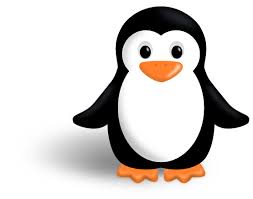 The high-frequency words for this week are they and all. We listed words with the –it spelling pattern.In math we discussed measurement. We did an activity using our foot to measure length. We decided the different results were because of the different foot size. We talked about examples of when it would be important to use a standard unit of measurement. * * * * * * * * * * * * * * * * *Thank you for sending cans of soup for the “Souper” Bowl challenge. At Jeffery we collected over 3,000 cans! The soup will be donated to the Shalom Center to help those in need in our community.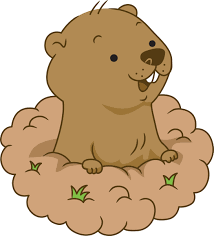 Upcoming Events:February 6 – Golden Rondelle field tripFebruary 9 – Spirit & Popcorn dayFebruary 14 – Friendship Party		100th day of schoolFebruary 21-23  Parent-Teacher conferencesFebruary 22 Read to Succeed Book Log dueNOTES:Student progress reports and Parent-Teacher conference forms will be in your child’s folder on Monday. Please return the purple conference form to confirm your scheduled time.Please help your child count 100 small items to bring to school for our 100th day celebration on Wednesday, February 14th.  Appropriate items include pennies, Cheerios, m & m’s, noodles, etc.Classroom Friendship/Valentine’s Day activities are on Wednesday, February 14th. Students can bring valentines to pass out to their classmates.How are you doing on the Six Flags Read to Succeed program? Students who read or are read to for 6 hours and return the reading log will earn a free ticket to Six Flags! Reading logs are due February 22nd.Have a wonderful weekend!**See other side for Calendar of Events**